УЧАСТНИКИ КОМПЕТЕНЦИЯ «ПРЕДПРИНИМАТЕЛЬСТВО»V Региональный чемпионат профессионального мастерства для людей с инвалидностью «Абилимпикс» в Пермском крае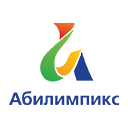 №п/пУчастникПрофессиональная образовательная организацияБрусенков Виталий ВикторовичФКПОУ "Кунгурский техникум-интернат" Минтруда РоссииМугатаров Ильдар ЭдуардовичФКПОУ "Кунгурский техникум-интернат" Минтруда РоссииСуетин Олег ПетровичФКПОУ "Кунгурский техникум-интернат" Минтруда РоссииТебеньков Данил ИгоревичГосударственное бюджетное профессиональное образовательное учреждение "Кунгурский центр образования "№1"Федулова Алёна АлексеевнаГБПОУ "Пермский колледж предпринимательства и сервиса"Черепахин Никита НиколаевичГБПОУ "Пермский торгово-технологический колледж